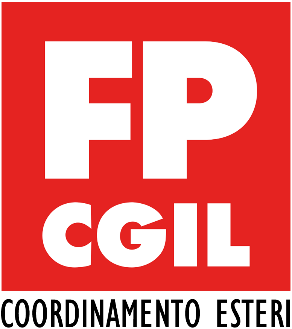 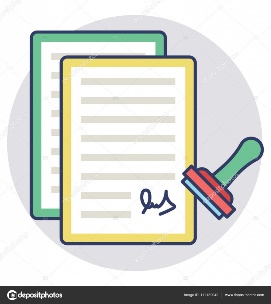 SPORTELLO NOTARILE E IMMOBILIAREPresso il Ministero degli Affari Esterise sei iscritto alla FP CGIL hai diritto allaCONSULENZA GRATUITAmirata ad inquadrare le azioni da intraprendere per il raggiungimento dell’obiettivo specificoSERVIZI OFFERTI:Tutte le operazioni di natura notarile ed immobiliareCompravendita di immobili: appartamenti, box, terreni con o senza mutuoAtti di mutuoDonazione e risoluzione della donazioneCompravendita di nuda proprietà e/o usufruttoDivisione di immobiliPermuta di immobili e di terreniTestamento pubblico (redatto e depositato c/o il Notaio)Pubblicazione di testamentoRinuncia e accettazione di ereditàProcura generale e specialeIscrizione, restrizione e cancellazione di ipotecaSeparazione dei beniFondo patrimonialeSERVIZIO ESCLUSIVO DI TUTELA E GARANZIA PER ACQUISTARE CASA SENZA CORRERE RISCHI CON PROTEZIONE DELLA CAPARRA: Assistenza sin dalla proposta di acquisto o dal preliminare/compromesso per controllare eventuali pregiudizievoli sul venditore, libertà dell’immobile e verifica urbanistica/catastale per tutelare le somme versate a titolo di caparra.SARA’ RISERVATO UNO SCONTO AGLI ISCRITTI FP CGIL SU TUTTI I SERVIZI OFFERTIContatti per fissare un appuntamento presso i locali della FP CGIL Esteri0633976842/351.2158021 (Immobiliare)/3334581468 (Notarile)Mail: info@sportelloimmobiliareroma.it            info@sportellonotarileimmobiliare.itE’ anche possibile usufruire della consulenza gratuita da remoto con modalita’ da concordare attraverso i contatti sopra indicati